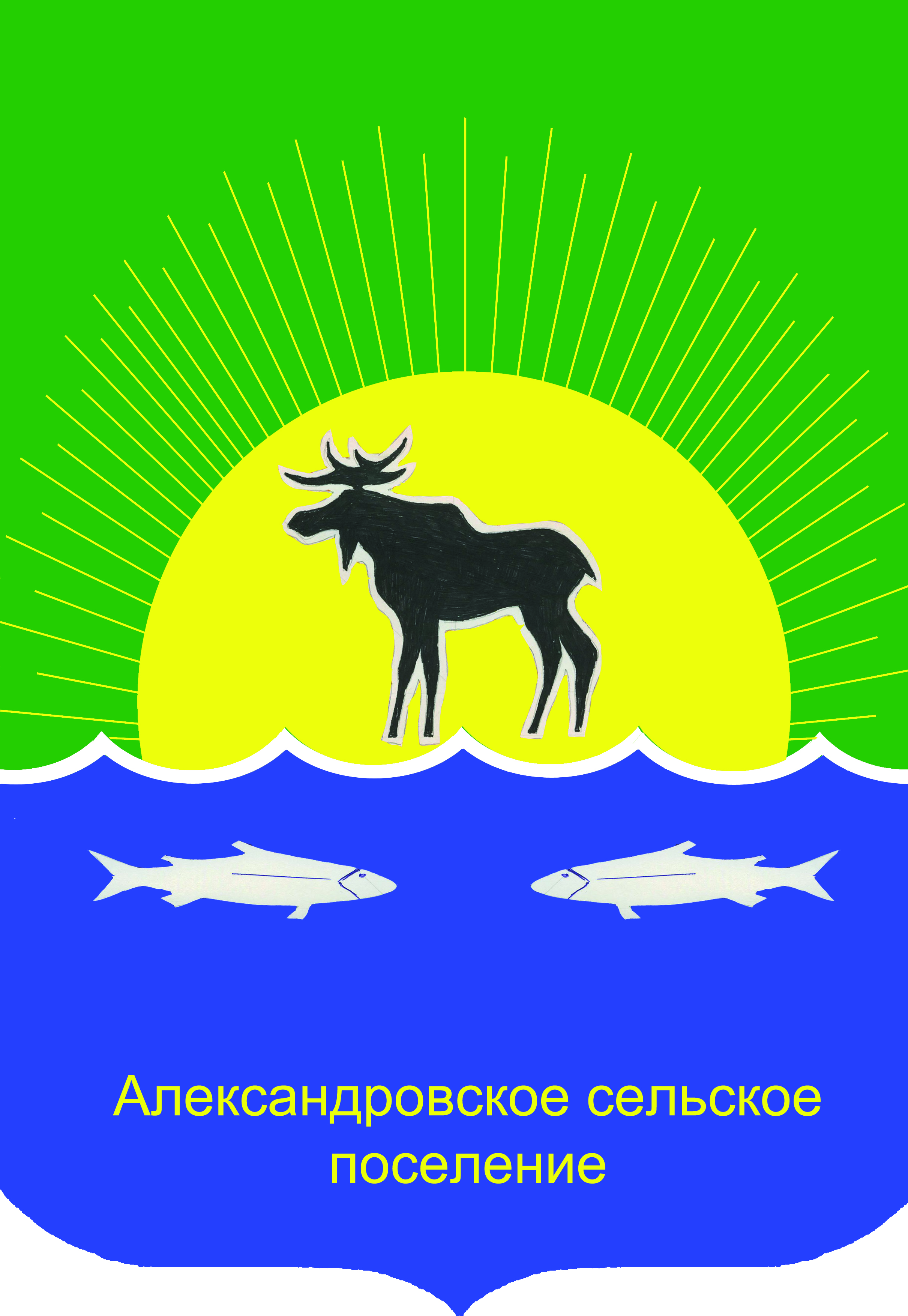 АДМИНИСТРАЦИЯ АЛЕКСАНДРОВСКОГО СЕЛЬСКОГО ПОСЕЛЕНИЯПОСТАНОВЛЕНИЕ« 11 » декабря 2020				                      	                              № 359О  внесении  изменений в постановление Администрации Александровского сельского поселения от 17.11.2011 № 257 «О муниципальной программе «Повышение энергетической эффективности на территории Александровского сельскогопоселения Александровского района Томской областина период с 2011 по 2012 годы с перспективой до 2020 г.»             В целях приведения объёмов финансирования из средств областного, местного и                   районного бюджетов на 2017-2020 годы в соответствие с решением  Совета поселения                  № 225-20-40п от 18.11.2020 года «О внесении изменений в решение Совета Александровского сельского поселения от 24.12.2019 №171-19-29п «О бюджете муниципального образования «Александровское сельское поселение» на 2020 год и плановый период 2021 и 2022 годы»,  отражённых в муниципальной программе «Повышение энергетической эффективности на территории Александровского сельского поселения Александровского района Томской области на период с 2011 по 2012 годы с перспективой до 2020 г»,  в соответствие с выделенными ассигнованиями на реализацию программных мероприятий из областного, районного и местного бюджетов,	ПОСТАНОВЛЯЮ:Внести в постановление Администрации Александровского сельского поселения от 17.11.2011    № 257 «О муниципальной программе «Повышение энергетической эффективности на территории Александровского сельского поселения Александровского района Томской области на период с 2011 по 2012 годы с перспективой до 2020 г.» следующие изменения:В приложение № 1 «Мероприятия к программе «Повышение энергетической эффективности на территории Александровского сельского поселения Александровского района Томской области на период с 2011 по 2012 годы с перспективой до 2020 г»;- в п.9 в столбце  «2020г», в строке 9.3 цифры «194,322», заменить цифрами «0,00».- в строке «Итого по программе»,  в «2020г», цифры «499,312», заменить цифрами «304,990», из средств местного бюджета.       3.	Настоящее постановление подлежит официальному обнародованию в установленном законодательством порядке.          4. 	Контроль за исполнением настоящего постановления оставляю за собой.Глава Александровскогосельского поселения 	                                    Подпись                        Д.В.ПьянковТкаченко Е.В.25510